ПРИКАЗг. Якутскот «_02_» декабря 2015  г. 				                           № 01-10/__886_Об утверждении муниципального плана-графика по подготовке и проведению государственной итоговой аттестации по образовательным программам основного общего образования в общеобразовательных учреждениях городского округа «город Якутск» в 2015-2016 учебном годуВо исполнение статьи 59 Федерального закона от 29 декабря 2012 г. №273-ФЗ «Об образовании в Российской Федерации» и на основании Порядка проведения государственной итоговой аттестации по образовательным программам основного общего образования, утвержденного приказом Министерства образования и науки Российской Федерации от 25 декабря 2013 г. №1394  приказываю:Утвердить муниципальный план-график по подготовке и проведению государственной итоговой аттестации по образовательным программам основного общего образования в общеобразовательных учреждениях городского округа «город Якутск» в 2015-2016 учебном году согласно приложению.Руководителям муниципальных общеобразовательных учреждений городского округа “город Якутск”:2.1. Разработать и утвердить план-график по подготовке и проведению государственной итоговой аттестации по образовательным программам основного общего образования в 2016 году.2.2. Обеспечить полное и своевременное исполнение плана-графика по  подготовке и проведению государственной итоговой аттестации по образовательным программам основного общего образования в 2015-2016 учебном году.Контроль исполнения настоящего приказа возложить на заместителя начальника МКУ «Управление образования городского округа «город Якутск»  Попову Т.Н.	Начальник                               п/п                                       В. В. ПетровПриложение к приказу Управления образованияот “_2” декабря 2015 г. №01-10/886__ПЛАН-ГРАФИКпо подготовке и проведению государственной итоговой аттестации по образовательным программам основного общего образования в общеобразовательных учреждениях                                                городского округа «город Якутск» в 2015-2016 учебном году ИСПОЛЬЗУЕМЫЕ СОКРАЩЕНИЯ:ГИА* - государственная итоговая аттестация;УО – Управление образования Окружной администрации города Якутска;ОУ – Муниципальные образовательные бюджетные (автономные) учреждения;ЦМКО – Центр мониторинга качества образования РС(Я); ГИА-9 – государственная итоговая аттестация по образовательным программам основного общего образования;ППЭ – пункт проведения экзамена;ППОИ – пункт первичной обработки информации;ТЭК – территориальная экзаменационная комиссия;ГЭК – государственная экзаменационная комиссия;ОГЭ – основной государственный экзамен;ГВЭ – государственный выпускной экзамен;ОРЭ – основной республиканский экзамен;ТПК – территориальная предметная комиссия;ТКК – территориальная конфликтная комиссия;БД – База данных;РИС – Региональная информационная система;ФИС – Федеральная информационная система;КИМ – контрольно-измерительные материалы.УПРАВЛЕНИЕОБРАЗОВАНИЯОКРУЖНОЙ АДМИНИСТРАЦИИ
ГОРОДА ЯКУТСКА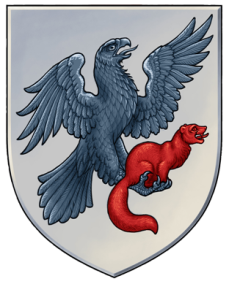 ДЬОКУУСКАЙ  КУОРАТУОКУРУГУН ДЬАҺАЛТАТЫН YӨРЭХХЭ УПРАВЛЕНИЕТА№МероприятияОтветственные исполнителиРезультат исполненияПлановый срок исполненияВ ТЕЧЕНИЕ УЧЕБНОГО ГОДА1Информирование обучающихся и их родителей (законных представителей) по вопросам организации и проведения ГИА*Отдел мониторинга и качества образования, руководители ОУВедение информационных стендов в ОУ, раздела на официальных сайтах УО, ОУ  В течение года2Организация работы телефона “горячей линии”Отдел мониторинга и качества образованияПубликация в средствах массовой информацииВ течение года3Проведение обучающих семинаров для специалистов технического сопровождения Отдел информационного обеспеченияМетодические рекомендацииПо отдельному графику4Обучение членов ГЭК, ТПК, ТКК по общеобразовательным предметамИРОиПК, отдел развития образованияМатериалы семинаров По отдельному графику5Организация работы ГЭК по проведению ГИА-9Ответственный секретарь ГЭКПлан работы ГЭК Апрель, март-июнь, август, сентябрь6Подписание Распоряжения Главы Окружной администрации города Якутска “О проведении государственной итоговой аттестации в городском округе “город Якутск” в 2016 году” Окружная администрация, Управление образованияРаспоряжение Главы Окружной администрации города Якутска01.02.2016 г.7Внесение сведений  в РИС, ФИС в порядке, установленном Правительствои Российской Федерации Отдел информационного обеспечения, руководители ОУСвоевременное внесение сведений в ФИСПо плану-графику внесения сведений в РИС, ФИС, утвержденным МО РС(Я)8 Обеспечение информационной безопасности при хранении, использовании и передаче ЭМ, определение мест хранения ЭМ, лиц, имеющих к ним доступ, принятие мер по защите КИМ от разглашения содержащейся в них информацииОтдел мониторинга и качества образования, руководители ОУПриказ УОВ период проведения ГИА10Обеспечение ППЭ необходимым комплектом ЭМ для проведения ГИАОтдел мониторинга и качества образования, руководители ОУВедомости ЭМВ период проведения ГИАОКТЯБРЬ11Учет выпускников  “группы риска”Отдел мониторинга и качества образования, руководители ОУПлан мероприятий по предупреждению неудовлетворительной сдачи экзаменов1.10.2015 г.12Утверждение состава ответственных организаторов и специалистов технического сопровождения ГИА-9 в городском округе “город Якутск” в 2016 годуУправление образованияПриказ УО31.10.2015 г.13Анализ результатов ГИА 2015Отдел мониторинга и качества образования, отдел развития образования, ОУМетодические рекомендации, материалы семинаров методических объединений До 30.10.2015 г. ДЕКАБРЬ14Информирование о сроках, местах и порядке подачи заявлений на прохождение ГИА-9Отдел мониторинга и качества образования, руководители ОУПисьмо УОДо 31.12.2015 г.15Направление на согласование и утверждение персонального состава ГЭК, ТЭК, ТПК, ТКК в РС(Я)Отдел мониторинга и качества образованияХодатайство УОДо 31.12.2015 г.ЯНВАРЬ16Участие в мероприятиях Январьского совещания работников образования по  итогам ОГЭ 2015 г.Отдел мониторинга и качества образования, отдел развития образованияПрограммаДо 15.01.2016 г.17Проведение обучения ответственных организаторов ГИА-9Отдел мониторинга и качества образования, руководители ОУМатериалы семинаровДекабрь 2015- январь 2016 г.18Формирование организационно-технологической схемы проведения ГИА-9 в городском округе “город Якутск”Отдел информационного обеспечения,  руководители ОУИнформационное письмо УО01.11.2015 г.ФЕВРАЛЬ19Организация сбора данных о лицах, сдающих ГИА-9 в форме ГВЭ досрочноОтдел мониторинга и качества образования,  руководители ОУХодатайство в ЦМКО01.02.2015 г20Организация сбора данных о лицах, находящихся в учреждениях исполняющих наказание в виде лишения свободы, сдающих в форме ГВЭОтдел мониторинга и качества образования,  руководители ОУХодатайство в ЦМКО01.02.2015 г21Организация сбора данных о лицах, сдающих ГИА-9 в форме ОГЭ досрочноОтдел мониторинга и качества образования,  руководители ОУХодатайство в ЦМКО01.02.2015 г22Определение места расположения ППЭОтдел мониторинга и качества образования,  руководители ОУПриказ УОДо 1.11.2015 г.23Составление Порядка выбора предметов профильного обученияМО РС(Я), Руководители ОУ Приказ ОУ01.02.2016 г.24Проведение мониторинга по подготовке к ГИАОтдел мониторинга и качества образованияВыездная проверка в МОУ Февраль-март 2016 г.МАРТ25Формирование базы данных участников ГИА-9 регионального и федерального уровнейОтдел информационного обеспеченияБаза данных1.02.2016 г.26Направление на согласование и утверждение состава уполномоченных представителей ГЭКОтдел мониторинга и качества образованияПисьмо в ЦМКОДо 10.11.2015 г.27Определение количества участников ОГЭ и ГВЭ по предметамОтдел мониторинга и качества образования,  руководители ОУИнформация для ГЭКДо 01.02.2016 г.28Организация сбора данных о лицах, сдающих ГИА-9 в форме ГВЭ, находящихся в учреждениях исполняющих наказание в виде лишения свободыОтдел мониторинга и качества образования,  руководители ОУХодатайство в ЦМКОДо 1.02.2015 г29Направление на аккредитацию списка  граждан в качестве общественных наблюдателей Отдел мониторинга и качества образования,  руководители ОУПисьмо в ЦМКО31.03.2016 г. 30Педсоветы по вопросам подготовки и проведения  ГИАОтдел мониторинга и качества образования,  руководители ОУМетодические рекомендацииДо 31 марта 2016 г.АПРЕЛЬ31Информирование о сроках проведения ГИА-9Отдел мониторинга и качества образования,  руководители ОУНа информационных стендах, официальных сайтахДо 1.04.2016 г. 32Проведение семинара для общественных наблюдателей ГИА-9Отдел мониторинга и качества образованияМатериалы семинараДо 20.04.2016 г.33Проведение семинаров для уполномоченных представителей ГЭКОтдел мониторинга и качества образованияМатериалы семинаровДо 20.04.2016 г.34Информирование о сроках, месте и порядке информирования о результатах ГИА-9Отдел мониторинга и качества образования,  руководители ОУНа информационных стендах, официальных сайтахДо 20.03.2016 г.35Информирование о порядке подачи апелляций о нарушении установленного порядка проведения ГИА и (или) несогласии с выставленными баллами, о сроках, месте и порядке рассмотрения апелляцийОтдел мониторинга и качества образования,  руководители ОУНа информационных стендах, официальных сайтахДо 20.03.2016 г.36Направление на утверждение места расположения ППЭ, состава руководителей ППЭ и организаторов аудитории и вне аудитории, технических специалистов ППЭ досрочного этапаОтветственный за БДПисьмо в ЦМКОДо 15.03.2016 г.37Организация присутствия сотрудников правоохранительных органов, уполномоченных представителей ГЭК, общественных наблюдателей в ППЭОтдел мониторинга и качества образованияОтчеты о проведении экзамена в ППЭ По расписанию экзаменов38Отправление кода расшифровки экзаменационных материалов в ППЭТехнический специалист УООтчет об отправкеНе ранее чем за 2 часа до начала экзаменов39Проведение ГИА-9 (досрочный период)Отдел мониторинга и качества образованияПротоколы По расписанию 40Составление сводной справки о нарушениях, выявленных общественными наблюдателями Ответственный за проведение ГИА-9Сводная справкаВ течение недели со дня проведения экзамена41Организация работы ТЭК и ТПКОтветственный секретарь ГЭКпротоколыВ течение 10 дней со дня проведения экзамена42Организация работы ТККОтветственный секретарь ГЭКпротоколыВ течение 2 дней со дня объявления результатов43Объявление результатов ОГЭОтветственный секретарь ГЭКРешение ГЭКПри получении результатов ГИА44Техническое сопровождение ГИА-9: применение видеонаблюдения в ППЭ, ППОИ, металлоискателей в ППЭ при проведении ГИАОтветственный за техническое сопровождениеУстановка видеонаблюдения, приобретение металлоискателейВ период проведения ГИА45Определение места хранения ЭМОтдел мониторинга и качества образования,  руководители ОУПриобретение сейфовВ период проведения ГИАМАЙ-ИЮНЬ46Направление на утверждение места расположения ППЭ, состава руководителей ППЭ и организаторов аудитории и вне аудитории, технических специалистов ППЭ основного и дополнительного этаповОтветственный за БДПисьмо в ЦМКОЗа 3 дня до начала экзаменов47Определение уполномоченных представителей ГЭК, их распределение по ППЭ Ответственный за проведение ГИА-9Письмо в ЦМКОЗа 3 дня до начала экзаменов48Организация присутствия сотрудников правоохранительных органов, уполномоченных представителей ГЭК, общественных наблюдателей в ППЭОтдел мониторинга и качества образованияОтчеты о проведении экзамена в ППЭ По расписанию экзаменов49Отправление кода расшифровки экзаменационных материалов в ППЭТехнический специалист УООтчет об отправкеНе ранее чем за 2 часа до начала экзаменов50Проведение ГИА-9 (основной период)Отдел мониторинга и качества образованияПротоколы По расписанию 51Составление сводной справки о нарушениях, выявленных общественными наблюдателями Ответственный за проведение ГИА-9Сводная справкаВ течение недели со дня проведения экзамена52Организация работы ТЭК и ТПКОтветственный секретарь ГЭКпротоколыВ течение 10 дней со дня проведения экзамена53Организация работы ТККОтветственный секретарь ГЭКпротоколыВ течение 2 дней со дня объявления результатов54Объявление результатов ОГЭОтветственный секретарь ГЭКРешение ГЭКПри получении результатов ГИАИЮЛЬ-СЕНТЯБРЬ55Определение уполномоченных представителей ГЭК, их распределение по ППЭ Ответственный за проведение ГИА-9Письмо в ЦМКОЗа 3 дня до начала экзаменов56Организация присутствия сотрудников правоохранительных органов, уполномоченных представителей ГЭК, общественных наблюдателей в ППЭОтдел мониторинга и качества образованияОтчеты о проведении экзамена в ППЭ По расписанию экзаменов57Отправление кода расшифровки экзаменационных материалов в ППЭТехнический специалист УООтчет об отправкеНе ранее чем за 2 часа до начала экзаменов58Проведение ГИА-9 (дополнительный период)Отдел мониторинга и качества образованияПротоколы По расписанию 59Составление сводной справки о нарушениях, выявленных общественными наблюдателями Ответственный за проведение ГИА-9Сводная справкаВ течение недели со дня проведения экзамена60Организация работы ТЭК и ТПКОтветственный секретарь ГЭКпротоколыВ течение 10 дней со дня проведения экзамена61Организация работы ТККОтветственный секретарь ГЭКпротоколыВ течение 2 дней со дня объявления результатов62Объявление результатов ОГЭОтветственный секретарь ГЭКРешение ГЭКПри получении результатов ГИА63Сбор и обработка аналитических материалов по результатам проведения ОГЭ, ГВЭ, ОРЭОтдел мониторинга и качества образования,  руководители ОУОтчет по итогам проведения ГИАДо 1 августа